MINISTERO DELL’ISTRUZIONE, DELL’UNIVERSITA’ E DELLA RICERCAISTITUTO COMPRENSIVO VIA DELLA TECNICAVia della Tecnica, 3 – 00040 POMEZIATel. 069120718 Fax 069120426C.M. Rmic8d400n – PEC Rmic8d400n@pec.istruzione.it GRADUATORIA "PROVVISORIA” SCUOLA INFANZIA TEMPO NORMALE (8,00-16,00) A.S. 2016/17GRADUATORIA “LISTA D’ATTESA”  SCUOLA INFANZIA TEMPO NORMALE (8,00-16,00) A.S. 2016/17LISTA D’ATTESA ALUNNI ANTICIPATARI SCUOLA INFANZIA TEMPO NORMALE (8,00-16,00) A.S. 2016/17GRADUATORIA RESIDENTI “FUORI COMUNE” SCUOLA INFANZIA TEMPO NORMALE (8,00-16,00) A.S. 2016/17ISCRIZIONE “FUORI TERMINE”  SCUOLA INFANZIA TEMPO NORMALE (8,00-16,00) A.S.2016/17LA PRESENTE GRADUATORIA E’ AFFISSA ALL’ALBO IL 13 APRILE 2016																				         IL DIRIGENTE SCOLASTICO														        Prof.ssa Maria FuscoN.B.: E’ ammesso ricorso avverso le graduatorie provvisorie entro 5 gg. dalla data di pubblicazioneN.COGNOMENOMEDATA DI NASCITAPUNTICRITERIO1GIUDETTIANNALISA20/05/20122684°criterio: 18 pt; criterio10°: 150 pt; criterio11°: 100 pt2PIETRANGELINICOLAS25/11/20131854°criterio: 17 pt; 6° criterio: 8 pt; 10° criterio: 100 pt; 11°criterio: 60 pt3CINQUATTIEMMA16/10/20131374°criterio: 17 pt; 5°criterio: 20 pt; 10°criterio: 100 pt4POPACRISTIAN26/11/2013974°criterio: 17 pt; 5°criterio: 20 pt; 11°criterio: 60 pt5RUBINOFRANCESCO13/05/2013853°criterio: 40 pt; 4°criterio: 17 pt; 5°criterio: 20 pt; 6°criterio:8 pt6MAIONEANTONIO23/09/2013853°criterio: 40 pt; 4°criterio: 17 pt; 5°criterio: 20 pt; 6°criterio: 8 pt7GELFUSAALEANDRO10/07/2013773°criterio: 40 pt; 4°criterio: 17 pt; 5°criterio: 20 pt; 8HAMID BORGOUOMAR ABDERAHMANE06/12/2013774°criterio: 17 pt; 11°criterio: 60 pt9NUZZOTIAGO19/07/2013573°criterio: 40 pt; 4°criterio: 17 pt; 10MAZZAFLAVIO14/07/2011494°criterio: 19 pt; 5°criterio: 30 pt;11CINELLIEDOARDO05/04/2013454°criterio: 17 pt; 5°criterio: 20pt; 6°criterio: 8 pt12PETRELLAALESSIO05/05/2013454°criterio: 17 pt; 5°criterio: 20 pt; 6°criterio: 8 pt13FEDELEMATTIA01/06/2013454°criterio: 17 pt; 5°criterio: 20 pt; 6°criterio: 8 pt14DE LUCADOMENICO21/06/2013454°criterio: 17 pt; 5°criterio: 20 pt; 6°criterio: 8 pt15PATRIZIEVA04/07/2013454°criterio: 17 pt; 5°criterio: 20 pt; 6°criterio: 8 pt  16MIGNUCCINICOLO’17/07/2013454°criterio: 17 pt; 5°criterio: 20 pt; 6°criterio: 8 pt17VIGNAROLILORENZO05/08/2013454°criterio: 17 pt; 5°criterio: 20 pt; 6°criterio: 8 pt18BERNABUCCISOFIA02/09/2013454°criterio: 17 pt; 5°criterio: 20 pt; 6°criterio: 8 pt19NEGRIALESSANDRO30/10/2013454°criterio: 17 pt; 5°criterio: 20 pt; 6°criterio: 8 pt20PEPEGABRIELE27/11/2013454°criterio: 17 pt; 5°criterio: 20 pt; 6°criterio: 8 pt21PETRELLATOMMASO02/12/2013454°criterio: 17 pt; 5°criterio: 20 pt; 6°criterio: 8 pt22BRANDOMATILDE09/01/2013374°criterio: 17 pt; 5°criterio: 20 pt23MERSINLLARIKLAJDI25/01/2013374°criterio: 17 pt; 5°criterio: 20 pt24MAENZADANIEL09/05/2013374°criterio: 17 pt; 5°criterio: 20 pt25TOTOLICIANDREI20/06/2013374°criterio: 17 pt; 5°criterio: 20 pt26VADALA’ GIULIA10/08/2013374°criterio: 17 pt; 5°criterio: 20 pt27ESPOSITOETTORE ENEA11/08/2013374°criterio: 17 pt; 5°criterio: 20 pt28MARGAGLIOPENELOPE21/08/2013374°criterio: 17 pt; 5°criterio: 20 pt 29MAZZAGRETA13/09/2013374°criterio: 17 pt; 5°criterio: 20 pt30PIRRONELLOMATTEO02/10/2013374°criterio: 17 pt; 5°criterio: 20 pt31CONTONIALESSIO03/11/2013374°criterio: 17 pt; 5°criterio: 20 pt32CHIRONDABEATRICE (Gemella)24/11/2013374°criterio: 17 pt; 5°criterio: 20 pt33CHIRONDAPIETRO (Gemello)24/11/2013374°criterio: 17 pt; 5°criterio: 20 pt34PALUMBOFRANCESCO26/11/2013374°criterio: 17 pt; 5°criterio: 20 pt35SICONDOLFISOFIA16/08/2013254°criterio: 17 pt; 6°criterio: 8 pt 36DOGARUGIORGIA SOFI10/09/2013254°criterio: 17 pt; 6°criterio: 8 pt37BANEVASOFIA17/09/2013254°criterio: 17 pt; 6°criterio: 8 pt38INTELISANOLEONARDO21/09/2013254°criterio: 17 pt; 6°criterio: 8 pt39VENOSOGABRIELE CIRO07/10/2013254°criterio: 17 pt; 6°criterio: 8 pt 40BIZZARRICRISTIAN27/09/2012184°criterio: 18 pt41STOIANMIA MICHELLE12/07/2012184°criterio: 18 pt1GLODEANROBERT28/09/2012184°criterio: 18 pt2FERRIMATTIA27/07/2013174°criterio: 17 pt3IERMANELISA01/10/2013174°criterio: 17 pt4VILLARISARA19/10/2013174°criterio: 17 pt5GALLUPPIGAIA27/10/2013174°criterio: 17 pt6BROGNAMASSIMO29/10/2013174°criterio: 17 pt7PICOZZIGIUSEPPE01/11/2013174°criterio: 17 pt8BUZULEACDAVID20/11/2013174°criterio: 17 ptN.COGNOMENOMEDATA DI NASCITAPUNTICRITERIO1GIULIANIVITTORIA04/01/20142ALASSIGIADA07/01/20143REINAMARTINA14/02/20144RUBINOMARIANNA(1°Gemella)28/02/20145RUBINOLARA (2°Gemella)28/02/20146RUBINOGRETA (3°Gemella)28/02/20147D’ALESSIOREBECCA06/03/20148BAYSLAKEVA12/03/20141GAROFOLOCHRISTIAN06/10/20122NATALIZIAEMMA13/10/20123CANGEMIANDREA07/05/20134STINGAGRETA05/10/20135SILLAARIANNA18/10/20136CAMERAFLAVIO30/04/20137AGNELLIALESSANDRO13/06/20138SCHETTINICHRISTIAN15/09/20131TOVALIERIMARCO11/12/20132URTEKINALI ISA06/11/2011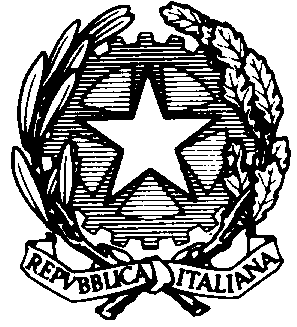 